АКТУАЛЬНАЯ РЕДАКЦИЯ ( с изменениями от 03.10.2017 №  274, от 29.04.2021 № 63)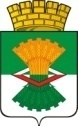 ДУМА МАХНЁВСКОГО МУНИЦИПАЛЬНОГО ОБРАЗОВАНИЯ третьего созыва  РЕШЕНИЕот  27 октября  2016 года             п.г.т. Махнёво                             № 170 Об утверждении Положения о порядке формирования, ведения и обязательного опубликования перечня муниципального имущества, предназначенного для оказания имущественной поддержки субъектам малого и среднего предпринимательства и организациям, образующим инфраструктуру поддержки субъектам малого и среднего предпринимательства в Махнёвском муниципальном образованииВ соответствии с  Федеральными законами  от 6 октября 2003 года № 131-ФЗ «Об общих принципах организации местного самоуправления в Российской Федерации»,  от 24 июля 2007 года № 209-ФЗ «О развитии малого и среднего предпринимательства в Российской Федерации», законом Свердловской области от 04.02.2008 года № 10-ОЗ «О развитии малого и среднего предпринимательства в Свердловской области», Дума Махнёвского муниципального образования РЕШИЛА:1. Утвердить Положение о порядке формирования, ведения и обязательного опубликования перечня муниципального имущества, предназначенного для оказания имущественной поддержки субъектам малого и среднего предпринимательства и организациям, образующим инфраструктуру поддержки субъектам малого и среднего предпринимательства в Махнёвском муниципальном образовании  (прилагается).2. Решение Думы Махнёвского муниципального образования от 01.10.2009  № 191 (с изменениями от 29.11.2012   № 286, от 07.08.2013  № 369) «Об утверждении положения о порядке формирования, ведения и обязательного опубликования перечня муниципального имущества, предназначенного для оказания имущественной поддержки субъектам малого и среднего предпринимательства и организациям, образующим инфраструктуру поддержки субъектов малого и среднего предпринимательства в Махнёвском муниципальном образовании» признать утратившим силу. 3. Настоящее Решение вступает в силу со дня его   опубликования в газете «Алапаевская искра».4. Настоящее Решение опубликовать в газете «Алапаевская искра» и разместить на   сайте Махнёвского муниципального образования в сети «Интернет».5. Контроль за исполнением настоящего Решения возложить на постоянную комиссию по экономической политике, бюджету, финансам и налогам (С.Г. Алышов).Председатель Думы муниципального образования                                              И.М. АвдеевГлава муниципального образования                                            А.В. ЛызловУТВЕРЖДЕНОРешением Думы  Махнёвского муниципального образованияот 27.10.2016 г.  № 170Положениео порядке формирования, ведения и обязательного опубликования перечня муниципального имущества, предназначенного для оказания имущественной поддержки субъектам малого и среднего предпринимательства и организациям, образующим инфраструктуру поддержки субъектам малого и среднего предпринимательства в Махнёвском муниципальном образованииГлава 1. ОБЩИЕ ПОЛОЖЕНИЯНастоящее Положение определяет порядок формирования, ведения, обязательного опубликования перечня муниципального имущества Махнёвского муниципального образования, свободного от прав третьих лиц (за исключением имущественных прав субъектов малого и среднего предпринимательства) (далее – Перечень), которое может быть использовано в целях предоставления его во владение и (или) в пользование на долгосрочной основе (в том числе по льготным ставкам арендной платы) субъектам малого и среднего предпринимательства и организациям, образующим инфраструктуру поддержки субъектов малого и среднего предпринимательства и физическим лицам, не являющимся индивидуальными предпринимателями и применяющими специальный налоговый режим «Налог на профессиональный доход, отчуждено на возмездной основе в собственность субъектов малого и среднего предпринимательства в соответствии с частью 2.1 статьи 9 Федерального закона от 22 июля 2008 года № 159-ФЗ «Об особенностях отчуждения недвижимого имущества, находящегося в государственной собственности субъектов Российской Федерации или в муниципальной собственности и арендуемого субъектами малого и среднего предпринимательства, и о внесении изменений в отдельные законодательные акты Российской Федерации» (далее – Федеральный закон № 159-ФЗ), а также порядок и условия предоставления в аренду и отчуждение включенного в Перечень муниципального имущества Махнёвского муниципального образования (далее – муниципальное имущество). Настоящее Положение разработано в соответствии с Федеральным законом от 6 октября 2003 года № 131-ФЗ «Об общих принципах организации местного самоуправления в Российской Федерации» и частью 4.1 статьи 18 Федерального закона от 24 июля 2007 года № 209-ФЗ «О развитии малого и среднего предпринимательства в Российской Федерации» (далее – Федеральный закон 209-ФЗ), в целях оказания имущественной поддержки субъектам малого и среднего предпринимательства и организациям, образующим инфраструктуру поддержки субъектов малого и среднего предпринимательства и физическим лицам, не являющимся индивидуальными предпринимателями и применяющими специальный налоговый режим «Налог на профессиональный доход. Перечень  является информационной базой, содержащей сведения о муниципальном имуществе, свободном от прав третьих лиц (за исключением имущественных прав субъектов малого и среднего предпринимательства), которое может быть использовано в целях предоставления его во владение и (или) в пользование на долгосрочной основе (в том числе по льготным ставкам арендной платы) субъектам малого и среднего предпринимательства и организациям, образующим инфраструктуру поддержки субъектов малого и среднего предпринимательства и физическим лицам, не являющимся индивидуальными предпринимателями и применяющими специальный налоговый режим «Налог на профессиональный доход , а также отчуждено на возмездной основе в собственность субъектов малого и среднего предпринимательства в соответствии с частью 2.1 статьи 9 Федерального закона № 159-ФЗ «Об особенностях отчуждения недвижимого имущества, находящегося в государственной собственности  субъектов Российской Федерации или в муниципальной собственности и арендуемого субъектами малого и среднего предпринимательства, и о внесении изменений в отдельные законодательные акты Российской Федерации» (далее – Федеральный закон 159-ФЗ).В Перечень включаются сведения об объектах муниципальной собственности Махнёвского муниципального образования (далее – объект муниципальной собственности), не закрепленных на праве хозяйственного ведения за муниципальными унитарными предприятиями или на праве оперативного управления за муниципальными автономными, бюджетными и казенными учреждениями, а также свободных от прав третьих лиц (за исключением имущественных прав субъектов малого и среднего предпринимательства).В Перечень вносятся сведения о муниципальном имуществе, соответствующем следующим критериям:1.  муниципальное имущество не ограничено в обороте;2.  муниципальное имуществе не является объектом религиозного назначения,3. муниципальное имущество не является объектом незавершенного строительства;в отношении муниципального имущество не принято решение о предоставлении его иным лицам;муниципальное имущество не включено в прогнозный план приватизации имущества, находящего в собственности Махнёвского муниципального образования;муниципальное имущество не признано аварийным и подлежащим сносу или реконструкции.Глава 2.ФОРМИРВАНИЕ,  ВЕДЕНИЕ И ОБЯЗАТЕЛЬНОЕ ОПУБЛИКОВАНИЕ ПЕРЕЧНЯПеречень формируется отделом по управлению имуществом и земельными ресурсами Администрации Махнёвского муниципального образования (далее – Отдел по управлению имуществом) на основании предложений органов местного самоуправления Махнёвского муниципального образования, территориальных органов Администрации, согласованных с отделом экономики и потребительского рынка Администрации Махнёвского муниципального образования (далее – Отдел экономики).Отдел экономики  при согласовании предложений учитывает поступившие   обращения субъектов малого и среднего предпринимательства и физических лиц, не являющихся индивидуальными предпринимателями и применяющих специальный налоговый режим «Налог на профессиональный доход».  Предложения об объектах муниципальной собственности, которые предполагается включить в Перечень и (или) исключить из него, либо об изменении сведений об объектах муниципальной собственности, включенных в Перечень, направляются в Отдел экономики. В предложениях должны содержаться: сведения об объектах муниципальной собственности, которые предполагается включить в Перечень и (или) исключить из него, либо подлежащие изменению сведения об объектах муниципальной собственности, включенных в Перечень;обоснование необходимости изменения Перечня. 2.3. Рассмотрение предложений, указанных в подпункте 2.2. настоящего Положения, осуществляется Отделом экономики в течение 30 дней с даты его получения. По результатам рассмотрения предложения Отделом экономики принимается одно из следующих решений:о включении сведений о муниципальном имуществе, в отношении которого поступило предложение, в Перечень с учетом критериев, установленных пунктом 1.5. Главы 1 настоящего Положения; об исключении сведений о муниципальном имуществе, в отношении которого поступило предложение, из Перечня с учетом  положений подпунктов 2.5.2. и 2.5.3. пункта 2.5.  Главы 2 Настоящего Положения;об отказе в учете предложения».При наличии положительного заключения Отдела экономики Отдел по управлению имуществом в течение 30 дней разрабатывает и направляет Главе Махнёвского муниципального образования (далее – Глава муниципального образования) проект постановления Администрации Махнёвского муниципального образования (далее – проект постановления местной  Администрации) о внесение изменений в Перечень.   В случае отклонения предложения о необходимости включения в Перечень сведений об объектах муниципальной собственности Отдел по управлению имуществом направляет инициатору предложения сообщение об отклонении предложения с обоснованием такого отклонения. Отклонение Отделом по управлению имуществом предложения о необходимости включения в Перечень сведений об объектах муниципальной собственности не лишает инициатора предложения возможности направить аналогичное предложение по истечении одного календарного года с даты его отклонения. 2.5.1. В случае принятия решения об отказе в учете предложения, указанного в пункте 2.2. Главы 2 настоящего Положения, уполномоченный орган направляет лицу, представившему предложение, мотивированный ответ о невозможности включения сведений о муниципальном имуществе в Перечень или исключения сведений о муниципальном имуществе из Перечня. 2.5.2. Уполномоченный орган вправе исключить сведения о муниципальном имуществе из Перечня, если в течение 2 лет со дня включения сведений о муниципальном имуществе в Перечень в отношении такого имущества от субъектов малого и среднего предпринимательства или организаций, образующих инфраструктуру поддержки малого и среднего предпринимательства и физических лиц, не являющихся индивидуальными предпринимателями и применяющих специальный налоговый режим «Налог на профессиональный доход», не поступало:ни одной заявки на участие в аукционе (конкурсе) на право заключения договора, предусматривающего переход прав владения и (или) пользования в отношении муниципального имущества;  ни одного заявления о предоставлении муниципального имущества, в отношении которого заключение указанного договора может быть осуществлено без проведения аукциона (конкурса) в случаях, предусмотренных Федеральным законом от 26 июля 2006 года № 135-ФЗ «О защите конкуренции» (далее – Федеральный закон № 135-ФЗ).2.5.3.  Уполномоченный орган исключает сведения о муниципальном имуществе из Перечня в одном из следующих случаев: в отношении муниципального имущества в установленном законодательством Российской Федерации порядке принято решение Главой Махнёвского муниципального образования о его использовании для муниципальных нужд либо для иных целей;право муниципальной собственности на имущество прекращено по решению суда или в ином установленном законом порядке.Проекты постановлений местной Администрации об утверждении Перечня и о внесении в него изменений направляются Отделом по управлению имуществом в постоянно действующий совещательный орган, созданный с целью развития малого и среднего предпринимательства в Махнёвском муниципальном образовании, - Координационный совет по вопросам малого и среднего предпринимательства при Администрации Махнёвского муниципального образования (далее – Координационный совет)  и размещается в сети Интернет на  сайте Махнёвского муниципального образования (www.mahnevo.ru). Перечень утверждается Главой муниципального образования.Постановление  Администрации  Махнёвского муниципального образования (далее - постановление местной Администрации) об утверждении Перечня, а также постановления  местной Администрации о внесении изменений в Перечень подлежат обязательному опубликованию в газете «Алапаевская искра».Действующая редакция Перечня размещается в сети Интернет на   сайте Махнёвского муниципального образования (www.mahnevo.ru). Ведение Перечня осуществляется на электронном и бумажном носителях Отделом по управлению имуществом, который несет ответственность за достоверность содержащихся в Перечне сведений.  Структура Перечня состоит из двух разделов:2.12.1. Раздел 1 . Недвижимое имущество включает следующие сведения о недвижимом муниципальном имуществе (земельный участок/часть земельного участка, здание/часть здания, сооружение/часть сооружения, помещение/часть помещения, единый недвижимый комплекс) (приложение №1): номер по порядку;наименование объекта – указывается нежилое помещение, отдельно стоящее здание, единый комплекс или земельный участок;место расположение объекта – указывается полный адрес объекта (область, район, населенный пункт, бульвар, переулок, проезд, проспект, тупик, улица, номер здания, помещения, литер (при наличии));общие характеристики объекта – указывается арендуемая (испрашиваемая) площадь объекта в квадратных метрах, реестровый номер объекта, этажность здания, сооружения (количество этажей здания или этаж, на котором расположено помещение), год постройки объекта, материал стен, назначение (вид разрешенного использования объекта – офисное, складское, торговое, иное);назначение – указывается вид деятельности, разрешенное использование (деятельность для ведение которой предоставляется объект, вид разрешенного использования земельного участка с указанием категории земель);основание включения - указывается письменное обращение субъекта малого и среднего предпринимательства; религиозное назначение – указывается отнесение объекта к религиозному назначению;дополнительная информация – указывается информация об объекте (не являющемся объектом незавершенного строительства, не включенном в прогнозный план приватизации, не признанном аварийным и подлежащим сносу или реконструкции).2.12.2.  Раздел 2. Движимое имущество включает следующие сведения о движимом муниципальном имуществе (оборудование, машины, механизмы, установки, транспортные средства, инвентарь, инструменты и иное имущество) (приложение № 2):1) номер по порядку;2) наименование объекта – указывается название имущества;3) место нахождение – указывается адрес нахождения (расположения) имущества;4) назначение – указывается назначение имущества (цель использования, применения);5) основные характеристики объекта - указываются объемы, размеры, тип имущества и иные значимые характеристики;6) основание  включения – письменное обращение субъекта малого и среднего предпринимательства;7)  дополнительная информация – указывается реестровый номер объекта и информация о не включении объекта в прогнозный план приватизации);8) религиозное назначение – указывается отнесение объекта к религиозному назначению.2.13.  Сведения об утвержденном Перечне, а также об изменениях, внесенных в такой Перечень, подлежат представлению в корпорацию развития малого и среднего предпринимательства, осуществляющую деятельность в соответствии с Федеральным законом № 209-ФЗ  в качестве института развития в сфере малого и среднего предпринимательства, для их последующего мониторинга в соответствии с частью 5 статьи 16  Федерального закона № 209-ФЗ.2.14. Сведения о включении имущества в Перечень и исключении из него отражаются в реестре  муниципального имущества Махнёвского муниципального образования с указанием реквизитов соответствующих постановлений местной Администрации.Глава 3. УСЛОВИЯ ПРЕДОСТАВЛЕНИЯ В АРЕНДУ МУНИЦИПАЛЬНОГО ИМУЩЕСТВА, ВКЛЮЧЕННОГО В ПЕРЕЧЕНЬ3.1. Включенное в Перечень муниципальное имущество передается в аренду исключительно субъектам малого и среднего предпринимательства и организациям, образующим инфраструктуру поддержки субъектов малого и среднего предпринимательства и физическим лицам, не являющимся индивидуальными предпринимателями и применяющим специальный налоговый режим «Налог на профессиональный доход», в соответствии с законодательством Российской Федерации и Свердловской области: 1) по результатам проведения среди субъектов малого и среднего предпринимательства или организаций, образующих инфраструктуру поддержки субъектов малого и среднего предпринимательства и физических лиц, не являющихся индивидуальными предпринимателями и применяющих специальный налоговый режим «Налог на профессиональный доход», конкурсов или аукционов на право заключения договоров аренды; 2) в порядке оказания имущественной поддержки на льготных условиях (в виде предоставления муниципальной преференции) субъектам малого и среднего предпринимательства и физическим лицам, не являющимся индивидуальными предпринимателями и применяющим специальный налоговый режим «Налог на профессиональный доход», предусмотренных на территории Махнёвского муниципального образования в соответствии с Федеральным законом № 135-ФЗ.3.2. Включенное в Перечень муниципальное имущество предоставляется в аренду на срок не менее 5 лет, если от субъектов малого и среднего предпринимательства или организаций, образующих инфраструктуру поддержки субъектов малого и среднего предпринимательства и физических лиц, не являющихся индивидуальными предпринимателями и применяющих специальный налоговый режим «Налог на профессиональный доход», не исходит инициатива о заключении договора аренды на меньший срок. 3.3. Если от субъекта малого и среднего предпринимательства или организации, образующей инфраструктуру поддержки субъектов малого и среднего предпринимательства и физического лица, не являющегося индивидуальным предпринимателем и применяющий специальный налоговый режим «Налог на профессиональный доход», исходит инициатива о заключении договора аренды на срок, меньший 5 лет, договор аренды заключается на срок, указанный субъектам малого и среднего предпринимательства или организации, образующей инфраструктуру поддержки субъектов малого и среднего предпринимательства. 3.4. Размер арендной платы за пользование муниципальным имуществом субъектам малого и среднего предпринимательства и организациям, образующим инфраструктуру поддержки малого и среднего предпринимательства и физическим лицам, не являющимся индивидуальными предпринимателями и применяющими специальный налоговый режим «Налог на профессиональный доход», устанавливается решением Думы Махнёвского муниципального образования.  3.5. Включенное в Перечень муниципальное имущество,  может быть отчуждено на возмездной основе в  собственность субъектов малого и среднего предпринимательства и физических лиц, не являющихся индивидуальными предпринимателями и применяющими специальный налоговый режим «Налог на профессиональный доход» в порядке, предусмотренном  частью 2.1 статьи 9 Федерального закона  № 159-ФЗ.Глава 4. ПОРЯДОК ПРЕДОСТАВЛЕНИЯ СВЕДЕНИЙ ОБ МУНИЦИПАЛЬНОМ ИМУЩЕСТВЕ, ВКЛЮЧЕННОМ В ПЕРЕЧЕНЬ4.1. Сведения об имуществе, включенном в Перечень, предоставляются любому заинтересованному лицу на основании запроса, направляемого в Администрацию Махнёвского муниципального образования (далее – местная Администрация) на имя Главы  муниципального образования.4.2. В запросе должны быть указаны сведения, позволяющие идентифицировать объект и его местоположение.4.3. Сведения предоставляются Отделом по управлению имуществом в виде:1) выписки из Перечня;2) справки об отсутствии в Перечне сведений о конкретном объекте.4.4. Срок предоставления сведений об объектах, включенных в Перечень, не может превышать одного месяца со дня поступления запроса в местную Администрацию.                                                                                          Приложение № 1к Положению о порядкеформирования, ведения и обязательногоопубликования перечня муниципальногоимущества, предназначенногодля оказания имущественной поддержки субъектам малого и среднегопредпринимательства и организациям,образующим инфраструктуру поддержки субъектаммалого и среднего предпринимательства в Махнёвского муниципальном образованииПЕРЕЧЕНЬ муниципального имущества, предназначенного для оказания имущественной поддержки субъектам малого и среднего предпринимательства и организациям, образующим инфраструктуру поддержки субъектам малого и среднего предпринимательства и физическим лицам, не являющимся индивидуальными предпринимателями и применяющими специальный налоговый режим «Налог на профессиональный доход» в Махнёвского муниципальном образованииРаздел1. Недвижимое имущество                                                                                          Приложение № 2                                                                                                                                  к Положению о порядке формирования,                                                                                                          ведения и обязательного                                                                                                                                     опубликования перечня муниципального                                                                                                                                           имущества, предназначенного для оказания                                                                                                                                   имущественной поддержки субъектам                                                                                                                                         малого и среднего предпринимательства и                                                                                                                                              организациям, образующим инфраструктуру                                                                                                                                       поддержки субъектам малого и  среднего                                                                                                                               предпринимательства в Махнёвском                                                                                                                  муниципальном образованииПЕРЕЧЕНЬ муниципального имущества, предназначенного для оказания имущественной поддержки субъектам малого и среднего предпринимательства и организациям, образующим инфраструктуру поддержки субъектам малого и среднего предпринимательства и физическим лицам, не являющимся индивидуальными предпринимателями и применяющими специальный налоговый режим «Налог на профессиональный доход» в Махнёвском муниципальном образованииРаздел 2. Движимое имущество№ п/п Наименование  объектаМесто расположение объекта Общие характеристики объектаНазначение Основание включения Религиозное назначениеДополнительная информация 12345678№ п/п Наименование  объектаМесто нахождение   НазначениеОсновные характеристики объектаОснование  включенияДополнительная информацияРелигиозное назначение 12345678